A verseny fővédnöke: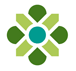 Budapest Főváros XVII. kerület
Rákosmente Önkormányzata alpolgármestere	        HORVÁTH TAMÁS/100XVII. KERÜLETI ANGOL VERSENY – ÍRÁSBELI FORDULÓ7. évfolyamnem tagozatos. kategória1. Choose the correct item. Can you buy three …………of milk, please?jars	b) packets	c) cartonsMy father can drive but he…………… a car.didn’t get	b )doesn’t get	c) hasn’t gotI think there are …………..behind the cupboard. mouses	b) mice	c) micesThis is Lisa’s book. It’s ……………hers	b) she		c) her…………………..children are young.They’re	b) They	c)TheirJack is Amy’s brother. He is …………brother.hers	b) she		c) herHave you got ……………….piano at home?an		b) a		c) theWould you like………..coffee?any	b) some	c) manyHow………….bags of flour do you need?much	b) many	c) anyEllen is very friendly. She is …………rude.sometimes	b) always	c)neverWe……………for our test a t the moment.study	b) are studying	c)studiesWe …………..to the cinema last Saturday.gone	b) go 	c) wentWho…………………penicillin?discovers	b) discovering	c) discoveredI love surfing………..summer.at		b) in		c) onThe boy is walking……………….the street.between	b) across	c) aboveIs Jessica …… the next train? at		b) in		c) onEmma sometimes………jogging. going	b) go	c) goesThere aren’t…………….eggs in the fridge. much	b) some	c) any…………..he sing?Is		b) Can		c)HasI have……………..bought a present for Ann’s birthday.yet		b) ago		c) already																	/202. What are they like? Match the correct adjective with the description. Write the letter of the correct answer in the grid. My sister is very ………………Everything in her room is in the right place.Getup! Don’t be………………Susan!Ada is very…………..She always says ’Please’ and ’Thank you’.If your homework is difficult, you can ask Helen. She is always ……………..and will explain it to you. Patrick is very…………….He is always the best in tests. Sam is very………………He cannot say ’thank you’ when he is given something.My mum talks all the time. She is very……………..Mary has a lot of friends. Everybody likes her. She is……………She was too …………… to ask her to dance with him.Don’t leave money on the table. Some people are……………….Ralph is ……………..that he will win the match. He trained a lot. How ………….Ronald is! He is the most boring person in the class. My cousin Betty never shares the candy with her friends. She is…………..Peter does not talk too much. He is very ……………….Teachers and students are very ………….because this is the last day of school this year./153. Match the halves of sentences. There are two extra ones!1. How many books						a) any new books in the library?2. I’ll order a							b) some sandwiches for the party.3. Loch Ness isn’t the deepest				c) go to the cinema on Mondays.4. You aren’t							d) as summer.5. We sometimes						e) salad and a glass of lemonade.6. They’re going to make					f) going to play tennis.7. John is the							g) lake in Scotland.8. How much cheese						h) tallest person in our family.9. Spring isn’t as hot						i) do we need for the pizza?10. Were there						j) are there in your living room?11. Winter isn’t like12. I never go to	1…….    2…….    3……   4……   5……   6……   7……    8……  9……  10……                                                                                                                                                  /104. Gap filling. Fill the gaps with one of the words given.LEGEND, YEAR, NIGHT, WAS, STOP, SAVED, ANIMAL, ALWAYS, IS, STRANGE, LIVED, OFTEN, FAMOUS, SOME, STOPPED, WERE, ANYThe story of the Loch Ness Monster, or Nessie as she is (1) called, began in the year 565. Saint Columba heard stories about a seahorse that (2) in the loch and attacked people. One day, while he (3) rowing he came across a swimmer who was attacked by a monster. He (4) the swimmer and then set off in his boat to the middle of the loch and ordered the beast to (5) attacking people.Then in 1933 a man reported seeing a (6) creature in the loch. He was walking along a path and (7) to rest. As he looked out over the loch a large ’snake-like’ (8) appeared in the water. The man watched as it swam to wars the shore where it suddenly disappeared. (9) after night he visited the same spot in the hope of seeing Nessie again, but he was (10) disappointed. He made up his mind to tell (11) friends, and one of them photographed the monster later that (12). Nobody knows if there really (13) a monster, but the (14) of Nessie made this part of Scotland very (15)1...................... 2……………. 3…………… 4……………… 5……………. 6…………….7……………. 8……………. 9…………… 10……………. 11…………….. 12……………13…………….14……………….15……………..												/155. Answer the questions.1. What did you do last summer?__________________________________________________________________________2. What’s your best friend like?__________________________________________________________________________3. How often do you eat in a fast food restaurant?__________________________________________________________________________4. What do you like doing at weekends?__________________________________________________________________________5. How many brothers and sisters have you got?__________________________________________________________________________6. How many lessons did you have yesterday?__________________________________________________________________________7. Who do you usually go to school with?__________________________________________________________________________8. Where will you live when you grow up?__________________________________________________________________________9. Which is your favourite subject and why?__________________________________________________________________________10. What time did you finish school on Monday?__________________________________________________________________________												/106. Make questions about the underlined words.1. The students went to the museum yesterday.__________________________________________________________________________2. It takes four hours to get there.__________________________________________________________________________3. My car is the red one.__________________________________________________________________________4. I threw it away because it was useless.__________________________________________________________________________5. They travelled by plane.__________________________________________________________________________6. This is Tom’s favourite song.__________________________________________________________________________7. They are going to visit their cousins in the summer.__________________________________________________________________________8. The party cost a lot of money.__________________________________________________________________________9. Tina lives 20 km from her school.__________________________________________________________________________10. The roads will be very crowded in 2050._________________________________________________________________________												/107. Read through the three adverts, then decide if the statements below are true, false, or doesn’t it say. Cross the right answer.Mansfield Cottage is a comfortable house in the heart of the British countryside. Downstairs, there’s a large living room, a dining room, a kitchen, and a study. Upstairs, there are three large bedrooms and a bathroom. The garden is spacious and there’s a garage next to the property. There are excellent schools in the area, and don’t worry about the neighbours. There aren’t any! You can rent Mansfield Cottage from Pullman’s Estate Agent’s. Please ring 01783 893022 between 9.00 a.m. and 5.00 p.m., Monday to Friday or email sue.vaughan@pullmans.co.ukFair Place is a traditional town house in a quiet road. The house has three floors. Downstairs, there’s a modern kitchen, an impressive dining room, a living room, and a toilet. On the first floor there are two bedrooms, a study, and a bathroom. On the top floor there are two further bedrooms and a bathroom. The current owners have updated the whole house and all the furniture and decoration is in excellent condition. Outside, there’s a small garden, but parking is on the street. The rent is very good for a property of this size. Please phone Hantan’s Estate Agent’s during office hours (01837 733920).Chestnut is a modern flat with great views of London. The flat is in walking distance of the city, but there’s plenty of opportunity to escape from the traffic as it’s also opposite a large, attractive park. There’s one bedroom, a small kitchen, a living room, and a bathroom, all of which are decorated to a very high standard. There’s a car park behind the building with space for one car per resident. You can buy this property at a very good price. Phone Parkway Estate Agent’s (01883 873910) or go to www.parkway-info.co.uk for more information.1. Mansfield Cottage is in a small town.	True	False	Doesn’t it say2. Mansfield Cottage has eight rooms.	True	False	Doesn’t it say3. It’s a good home for a family.	True	False	Doesn’t it say4. There isn’t any furniture in the house.	True	False	Doesn’t it say5. Fair Place is on a noisy street.	True	False	Doesn’t it say6. There are four bedrooms.	True	False	Doesn’t it say7. It’s an expensive place.	True	False	Doesn’t it say8. Chestnut is next to a park.	True	False	Doesn’t it say9. It’s cheap to rent.	True	False	Doesn’t it say10. There are people in the flat at the moment.	True	False	Doesn’t it say																						/108. Situations. Find the best replies.Would you like to come to the concert tonight?A	Yes, I like concerts very much.B	Oh, yes! I’d love to.C	I like classical music.Who’s coming?A	Lisa, her sister and Tom.B	It’s theirs.C	Lots of them.Great! When shall we leave from home?A	Good evening!B	At seven in the evening.C	Fine for me.We will pick you up at six.A	I live at 7 Humpy Road.B	I’ll be away on 6th February.C	Good! I’ll be waiting for you.How much are the bags?A	There are three bags.B	They are £8 each.C	I like them very much.What’s the matter?A	It’s textile.B	It’s very kind of you.C	I can’t find my keys!What is Ann look like?A	She likes ice-cream.B	She’s tall and slim.C	She’s a nice person.I’m bored.A	Let’s go to the cinema!B	Don’t say this! You’re a very interesting person!C	Shall I give you a pill?I feel nervous because...A	it’s so wet and miserable.B	I’ve got a lot more energy.C	I’ve got an exam today.I hear you are going to get married soon.A	Never mind.B	That’s right.C	What a pity.									1.____		2.____		3.____		4.____		5.____		6.____7.____		8.____		9.____		10.____				/10happypolitedullconfidentdishonestselfishquietclevertidyhelpfullazyshyfriendlyrudetalkative